Alice Dreaming 2021 Production Audition Form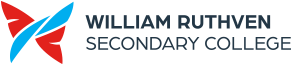 Name:					Form:				Age:Audition Time: March 25th During Lunch in L2 and L3Roles Auditioning For:____________________________________________________________________________________________________________________________________________________________________________________________________________________________________________________________________If you were not successful in receiving a lead role would you consider being in the ensemble?Yes    				NoHave you had any performance experience? If yes, specify in the space below.____________________________________________________________________________________________________________________________________________________________________________________________________________________________________________________________________Are you going to be away for an extended period of time before August of this year? If yes, please list the dates that you are currently aware of.__________________________________________________________________________________________________________________________________